CROMWELL POLICEDEPARTMENTDenise LamontagneChief of PoliceMINIMUM QUALIFICATIONS FOR POSITION OF CERTIFIED POLICE OFFICER FOR THE TOWN OF CROMWELL, CT: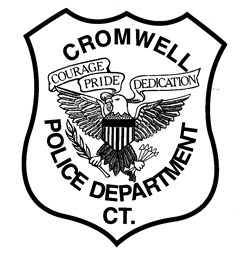 MUST BE 21 YEARS OF AGE OR OLDER AT TIME OF APPOINTMENT.MUST POSSESS AT LEAST A HIGH SCHOOL DIPLOMA OR G.E.D. EQUIVALENT.HAVE NO PAST FELONY, A OR B MISDEMEANOR OR DOMESTIC VIOLENCE CONVICTIONS, OR HAVE COMMITTED ANY ACT WHICH WOULD CONSTITUE PERJURY OR FALSE STATEMENT.NOT DISMISSED FROM ANY FORMER LAW ENFORCEMENT UNIT(S) FOR MALFEASANCE OR OTHER SERIOUS MISCONDUCT.DID NOT RESIGN OR RETIRE FROM A POLICE OFFICER POSITION WHILE UDER INVESTIGATION FOR MALFEASANCE OR SERIOUS MISCONDUCT.CANDIDATES MUST POSSESS A VALID POSTC CERTFICATION (MUST BE BEYOND THE TWO YEARS OF CERTIFICATION DATE AT TIME OF HIRING), OR ABLE TO OBTAIN A POST CAMPARATIVE CERTIFICATION.MUST PASS A DRUG SCREENING.MUST SUBMIT TO POLYGRAPH EXAMINATION.MUST SUBMIT TO PSYCHOLOGICAL EXAMINATION.MUST SUBMIT TO MEDICAL PHYSICAL EXAMINATION THAT MAY INCLUDE STRESS TEST.THE CHIEF OF POLICE HAS THE SOLE DISCRETION AND AUTHORITY TO DETERMINE A CANDIDATE NOT BE HIRED BECAUSE OF TATTOO’S/BODY ART/BRANDING. MUST BE NON-SMOKER.MUST POSSESS CONNECTICUT DRIVER’S LICENSE WITH GOOD DRIVING HISTORY.